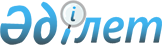 О внесении изменений в решение Степногорского городского маслихата от 17 февраля 2015 года № 5С-36/3 "Об определении порядка и размера оказания жилищной помощи малообеспеченным семьям (гражданам) по городу Степногорску"
					
			Утративший силу
			
			
		
					Решение Степногорского городского маслихата Акмолинской области от 29 марта 2016 года № 6С-2/3. Зарегистрировано Департаментом юстиции Акмолинской области 20 апреля 2016 года № 5296. Утратило силу решением Степногорского городского маслихата Акмолинской области от 27 марта 2020 года № 6С-49/5
      Сноска. Утратило силу решением Степногорского городского маслихата Акмолинской области от 27.03.2020 № 6С-49/5 (вводится в действие со дня официального опубликования).

      В соответствии с пунктом 2 статьи 97 Закона Республики Казахстан от 16 апреля 1997 года "О жилищных отношениях", статьей 6 Закона Республики Казахстан от 23 января 2001 года "О местном государственном управлении и самоуправлении в Республике Казахстан", постановлением Правительства Республики Казахстан от 14 апреля 2009 года № 512 "О некоторых вопросах компенсации повышения тарифов абонентской платы за оказание услуг телекоммуникаций социально защищаемым гражданам", постановлением Правительства Республики Казахстан от 30 декабря 2009 года № 2314 "Об утверждении Правил предоставления жилищной помощи", Степногорский городской маслихат РЕШИЛ:

      1. Внести в решение Степногорского городского маслихата "Об определении порядка и размера оказания жилищной помощи малообеспеченным семьям (гражданам) по городу Степногорску" от 17 февраля 2015 года № 5С-36/3 (зарегистрировано в Реестре государственной регистрации нормативных правовых актов № 4703, опубликовано 2 апреля 2015 года в региональных общественно-политических газетах "Степногорск ақшамы" и "Вечерний Степногорск") следующие изменения:

      пункт 2 приложения 1 изложить в новой редакции:

      "2. Прием заявлений и выдача результатов оказания государственной услуги осуществляется согласно стандарта государственной услуги "Назначение жилищной помощи", утвержденного приказом Министра национальной экономики Республики Казахстан от 9 апреля 2015 года № 319 "Об утверждении стандартов государственных услуг в сфере жилищно-коммунального хозяйства" (зарегистрировано в Реестре государственной регистрации нормативных правовых актов № 11015) (далее - Стандарт).";

      пункт 16 приложения 1 изложить в новой редакции:

      "16. Расход твердого топлива на один квадратный метр учитывается в размере 49,75 килограмм в месяц, но не более пяти тонн угля на семью в год. Для расчета стоимости твердого топлива учитываются средние цены по Акмолинской области, сложившиеся за предыдущий квартал согласно статистическим данным.".

      2. Настоящее решение вступает в силу со дня государственной регистрации в Департаменте юстиции Акмолинской области и вводится в действие со дня официального опубликования.
      "СОГЛАСОВАНО"
					© 2012. РГП на ПХВ «Институт законодательства и правовой информации Республики Казахстан» Министерства юстиции Республики Казахстан
				
      Председатель сессии городского
маслихата

В.Козейчук

      Секретарь городского
маслихата

Г.Копеева

      Аким города Степногорска

А.Кумпекеев
